Κάντε κλικ στην παρακάτω ιστοσελίδα και παίξτε, αναζητώντας τα τρόφιμα. http://www.education.vic.gov.au/languagesonline/french/sect34/no_01/no_01.htm Αφού δείτε το βίντεο, απαντήστε στις παρακάτω ερωτήσεις.http://www.youtube.com/watch?v=AFfOcJ0ZKWwΟ φωτογράφος Carl Warner δημιουργεί και φωτογραφίζει εκτάσεις γης, αποκλειστικά φτιαγμένες από_______________ Το αποτέλεσμα είναι εντυπωσιακό. Η δημιουργικότητα στην υπηρεσία της τέχνης.Πού βρίσκουμε τα παραπάνω υλικά;Σημειώστε όσες λέξεις ξέρετε. Χρησιμοποιήστε το Google Tranlate για περισσότερες. Αντιστοιχίστε τις λέξεις με τις εικόνες.Un œuf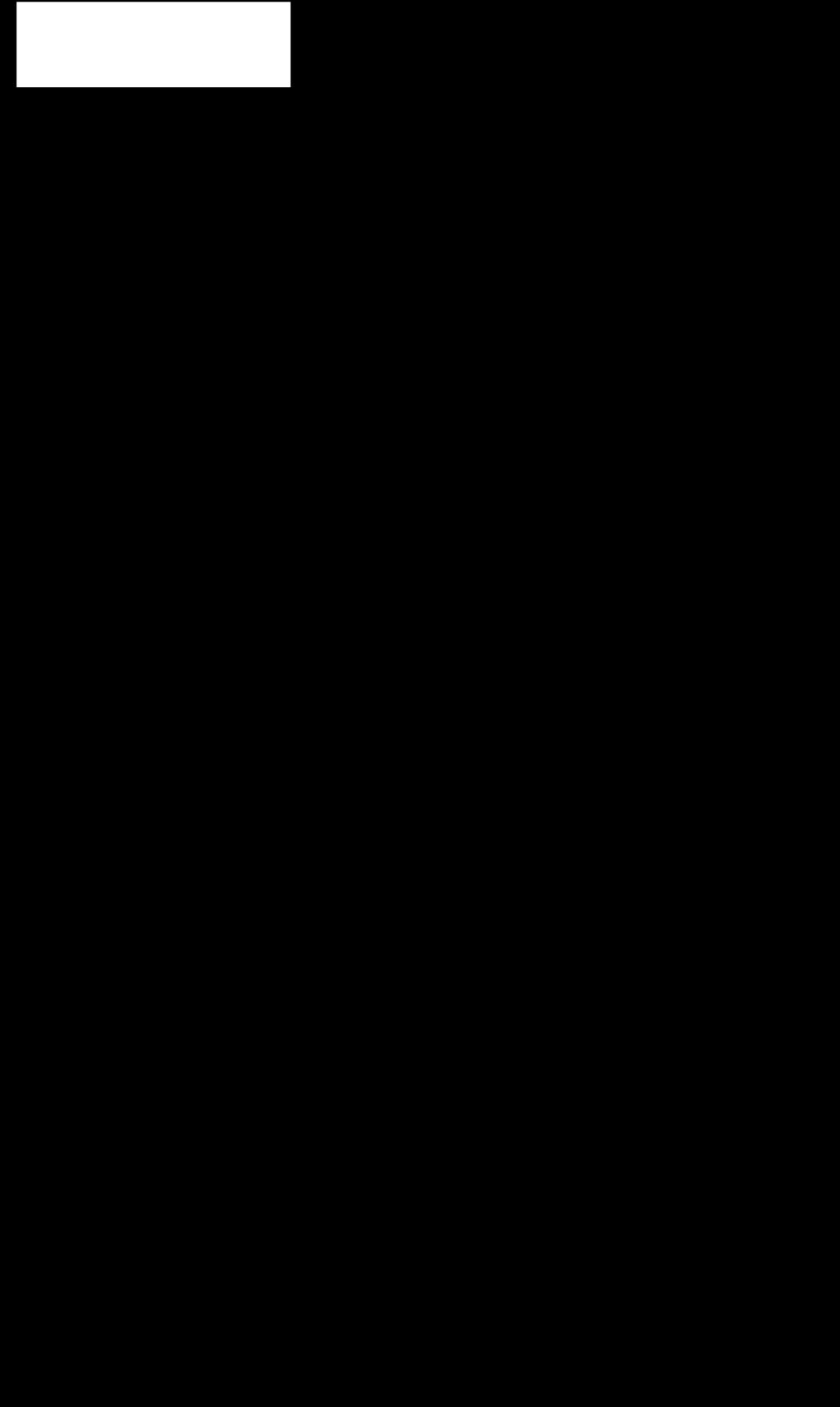 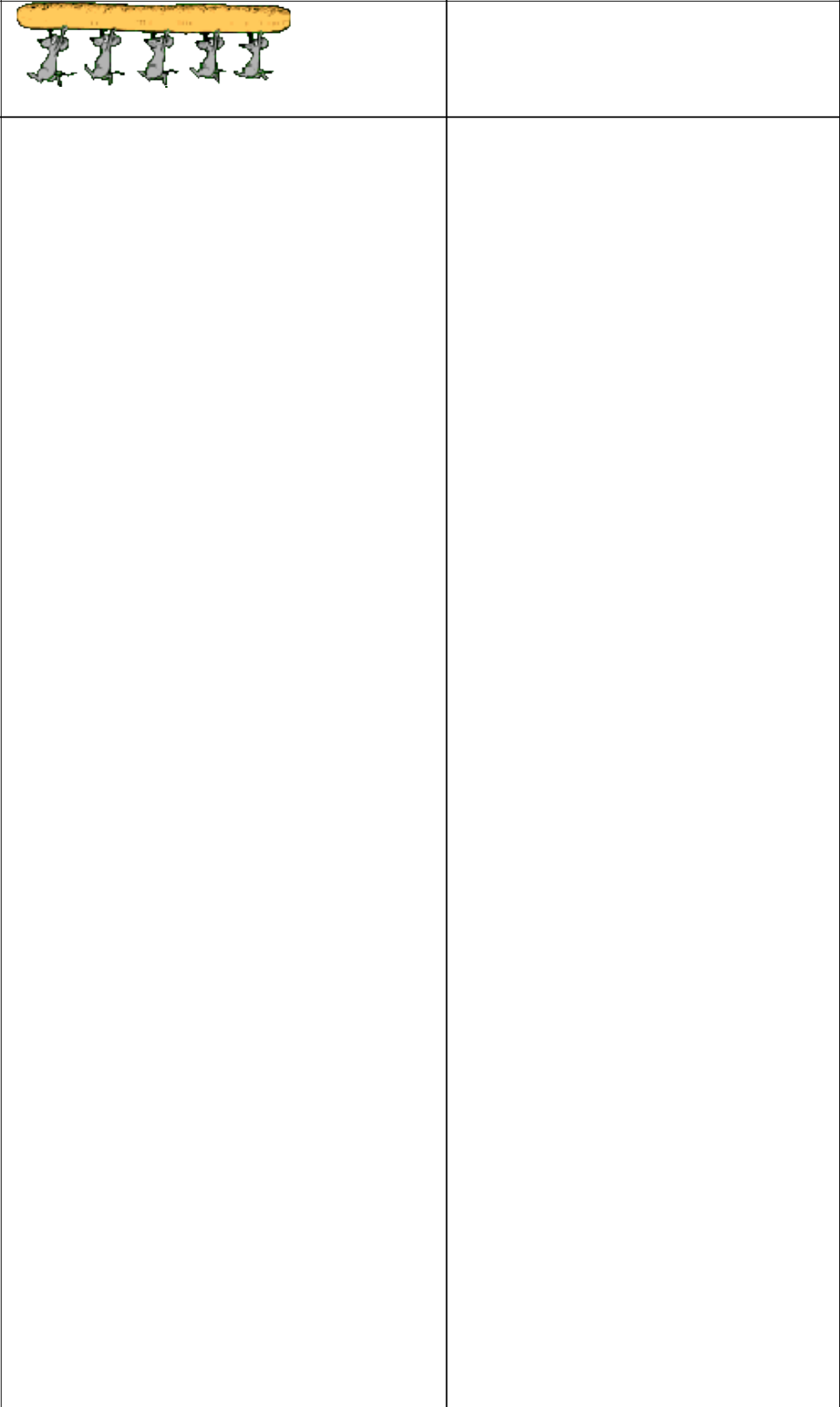 Du poulet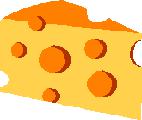 Des frites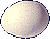 Du pain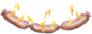 Du fromage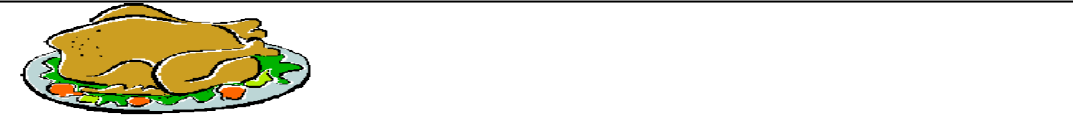 Du gâteau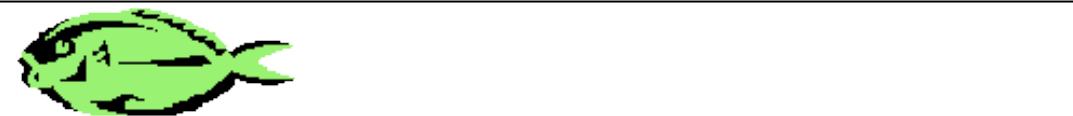 De la tarte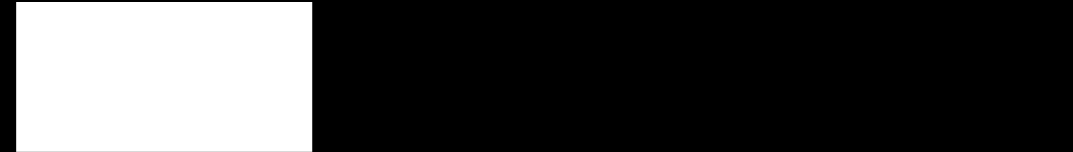 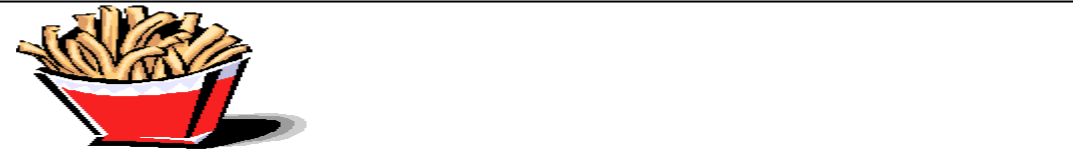 Du poisson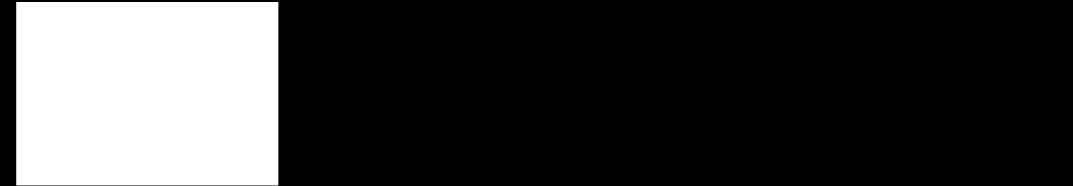 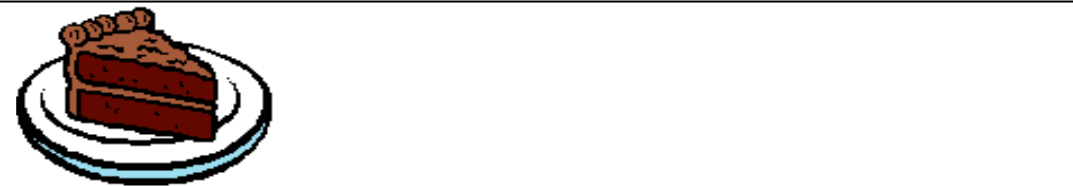 Des saucisses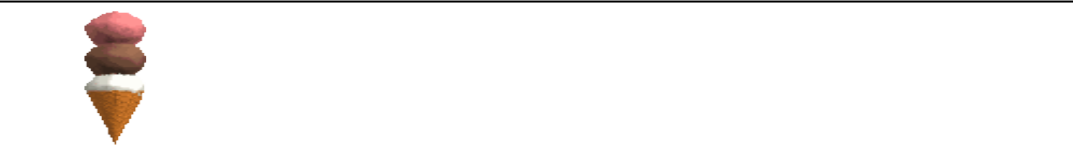 De la crème glacée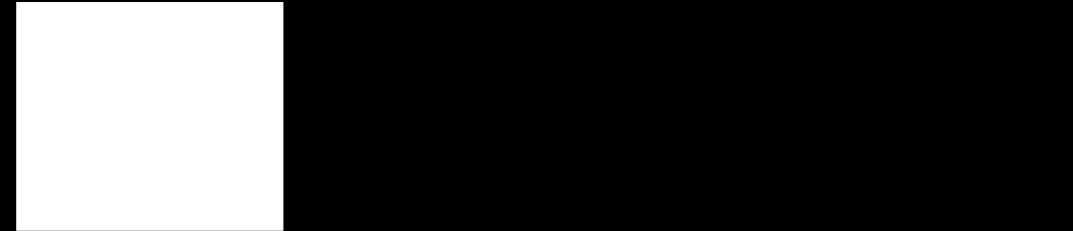 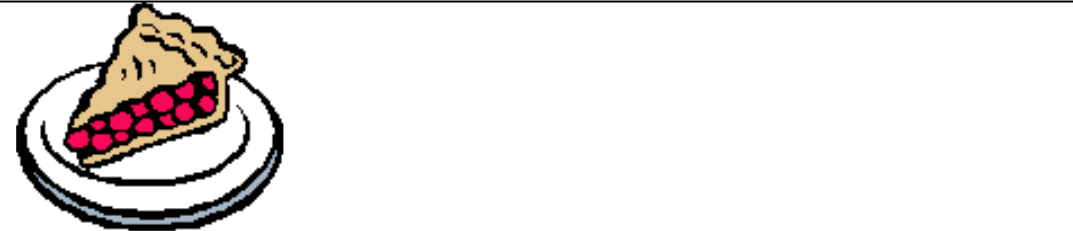 Κατατάξτε τις λέξεις στη σωστή στήλη, ανάλογα με τη γεύσηGâteau, poulet, miel, frites, poisson, tarte, glace, œuf, pain, confiture, saucisses, salade, sucre, chocolat, croissant, céréales.Sucrés=γλυκά	Salés=αλμυράΑνατρέξτε στην παρακάτω ιστοσελίδα και βρείτε τι τρώει στο πρωινό  της η Julie και καταγράψτε τα. http://www.francaisfacile.com/exercices/exercice-francais-2/exercice-francais-48081.php Fondant à l'orange = ΠορτοκαλόπιταΈχετε όρεξη να ανακατέψετε και τους γονείς σας στο μάθημα των γαλλικών;Βρείτε τις λέξεις και θα φτιάξετε μια απίθανη συνταγή! Όλοι μαζί φτιάξτε αυτό το γλυκό. Περιμένω φωτογραφίες! Voici d'abord les ingrédients nécessaires à la réalisation de ce délicieux dessert:175 gr de farine160 gr de sucre175 gr de beurreœufsoranges125 gr de sucre glace1/2 sachet de levure chimique Moule, cuire, farine, ajouter, beurre, arroser, glace, orange, casser, sucrée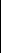 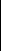 Tout d'abord couper le______________ (BUERER) en morceaux._______________ (EAOURTJ) le sucre et travailler jusqu'à l'obtention d'une crème.Puis ____________________(RSCAES) les œufs entiers l'un après l'autre.Ensuite verser la _____________(NRIFEA) et la levure et mélanger.Râper les zestes d'_________________(RGEONA) et les y ajouter.Rajouter le jus d'une orange bien _________________(ECURES).Mettre la pâte obtenue dans un _________________(LEMOU) beurré et fariné.Laisser __________________(RUICE) 40 minutes à four moyen (Th 4, mais celadépend de votre four).Mélanger le sucre ___________________(CEALG) et le jus des trois oranges restantes.____________________(SOARERR) le gâteau cuit avec ce mélange et dégusterlorsqu'il est froid.Παρακαλώ, κάντε όλες τις εργασίες μέχρι την Παρασκευή 10.04.2020 και στείλτε μου τις απαντήσεις στο e- mail μου (anniekeki@gmail.com). Όταν εκτελέσετε τη συνταγή, περιμένω φωτογραφίες στο Viber μου και ένα κομμάτι με delivery στο σπίτι μου. Καλή επιτυχία!!!